Chewelah Arts Guild Minutes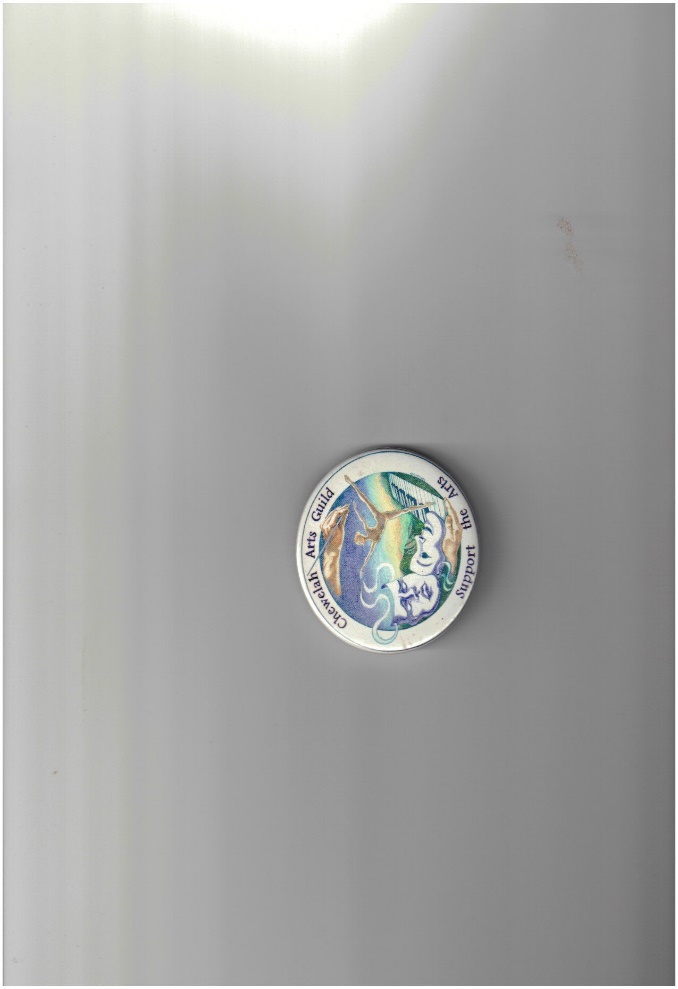 Meeting COVID-19 Virtual MeetingAugust 18, 20205:30 p.m.Meeting called to order by President Indigo Kennedy
MINUTES: The CAG July 21, 2020 Meeting Minutes: Diane K. Moved to accept the July 21, 2020 minutes as written, Tom Seconded, Motion carried.CORRESPONDANCE : Diane E. Received a Thank You note from Glenda Booth. Happy to send a word of special thanks to all for your kindness. Bill would be so honored and grateful as I am. Love, Glenda. Enclosed was $700 for Bill Booth Memorial. Diane K. Reported that there was $1,665 in donations, $1,565 in expenses and that leaves $100 remaining in the fund. TREASURERS REPORT: Diane Kinzler presented the treasurer report for this meeting. Diane reported bank balances; Checking $33,038.26 Savings $1,747.88, CD $5,716.59 and PayPal $382.26 for a total of $40,884.99. Tabitha Moved to accept the Treasurer’s report as written, Betty Seconded, Motion carried.UPCOMING/RECENT EVENTS, ACTIVITIES and REPORTSLight Up the Park: The date is set for October 24, 2020. Indigo informed us that Laura Ritchie had to drop from the Light Up the Park Planning Committee for personal reasons.  Tabitha and Betty have stepped up to be on the committee and would like to have one more person volunteer to be on the committee with them, she also asked for volunteers to help with the event. Diane E. brought up the importance of our membership form. Near the end of the form there is a section that requests members to check events in which they would like to volunteer/help: This is important because it gives us the ability to contact those who marked interested in Light Up the Park (LOP). Diane E. will send Tabitha the names of the members who marked LOP on their forms. Anita volunteered to call those members when times are set for them to be involved. Tabitha stated she saw Angie Thompson at Walmart with a cart of scarecrows in her cart and Angie asked if LOP was a “happening” this year. Angie went on to say she would like to be involved but would not be attending meetings. Tabitha requested suggestions and ideas for this years’ event. She thought we could have an “Adopt a Scarecrow”, we could get a scarecrow and a haybale – and could get local businesses or non-profit to donate something like $10 – they could decorate their scarecrow “fall friendly” along with the pumpkins. Another idea is having a coloring/drawing contest in the newspaper – Tom stated that if we do a drawing contest we could give them a pumpkin form and they could draw in the face and might also involve coloring. Tabitha said if we do this contest we could give them pumpkin baskets that could be filled up with candy. Anita shared that she has leftover items from Taste of Chewelah that was donated by Valley Drug that could be used as prizes giving Valley Drug credit. There was a lot of discussion about gutting, carving or giving out the pumpkins. It was decided that a station could be set up and have a volunteer hand out un-gutted pumpkins.  Diane E. said we could have three designated times for pickup – mid-day/ lunch time  - evening and a weekend. If we go that route we need 3 volunteers to be there at those times for an hour or so. Diane E. shared that in the past Judy Bean applied for a grant and got $1,500 from Albertsons/Safeway. An application will need to be filled out this year with our tax ID and non-profit tax numbers. Tom stated that LOP received $1,000 from Stevens County in previous years for hotel/motel tax. Tom agreed to help Tabitha fill out the application form this year. OLD BUSINESSArtist Sunday: Indigo mentioned that this is moving forward, it is in November. She did sign up the art guild to receive information about it. Diane E. shared that three groups are working on this, the arts guild, the Creative District and the Chamber, she asked if a representative from each group could get together to meet so there is some kind of coordinated effort. Indigo agreed. For more information refer to this link. : https://artistsunday.com/partner:Storage Units: Tom stated we pay $300 for an 8 x 8 x14 unit. He called Frank and asked if we could rent the 8 x 8 x 8 unit across from our current unit and pay $500 for both. If we are unable to have both at that price Tom is willing to up the amount – Diane E. said this could be part of the Cares Relief Grant and agree with whatever deal you can make. NEW BUSINESSBy-Laws: Indigo will reach out to the By-Laws committee in the near future. Chewelah Creative District: The Chewelah Creative District is working on a grant with possible Projects - Signage obvious to the community - Mike Bence – WSDOT will be sending the CCD a variety of sign packages that we will be making a choice on for Hwy 395 and the Flowery Trail. These signs will be earmarking Chewelah as a Creative District to attract travelers to stop by and spend some time in Chewelah.Considering murals on buildings, Indigo informed us that in her research the national average is $4,000 a mural. Part of the grant is 25% match. Sponsors and pledges, the Art Guild could potentially support helping make this work. After much discussion it was decided that we would do an update via e-mail with more information.STANDING COMMITTEE :Membership: Diane E. thinks the membership is doing very well. We are at the tail end of the membership drive.  We have 60% renewal which shows that we are being supported in a year when we are not having many events. PACA: Tom stated that they are working on framing and closing in the North addition. They just received $5,000 from the city for operating expenses and that’s a big help.  Facebook– Indigo said she is working with the Arts Guild motto and logo and has received a couple of pictures of the area from Bud that are quite beautiful and remind people that The Chewelah Arts Guild still exists. EVENTS/ACTIVITIES/REPORTSRoadside Cleanup: September 19th UPCOMING EVENTS:Chewelah Arts Guild Meeting: September 15, 2020 at 5:30 p.m. - Indigo will let us know if it will be held in person (outside) or virtual. Meeting Adjourned at 6:55Respectfully, Anita Talbott, SecretaryMembers present, Tom Bristol, Indigo Kennedy, Diane Evens, Diane Kinzler, Betty Myers, Gail Churape Tabitha Baugh and Anita Talbott